COMUNE DI SIURGUS DONIGALA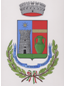 Provincia di CagliariDecreto Sindacale n. 31 del 31.10.2016   – Prot. n. 3480/2016. OGGETTO: Conferimento incarico funzione Responsabile Servizio Tecnico al Geom. Robertino LECCA cat. D) – profilo professionale Istruttore Direttivo Tecnico.IL SINDACOVISTO il Testo Unico delle Leggi sull’ordinamento degli Enti Locali approvato con D.lgs. 18.08.2000, n. 267;VISTO il C.C.N.L. dei dipendenti degli Enti Locali sottoscritto in data 31.03.1999 che all’art. 11 reca: ”Disposizioni in favore di comuni di minori dimensioni demografiche”;VISTO il nuovo CCNL personale comparto regioni e delle autonomie locali sottoscritto in data 05.10.2001;VISTO il vigente Regolamento degli uffici e dei servizi e la mappa delle attività e organigramma del comune;VISTA la delibera della Giunta Comunale n. 144 del 14.10.1999, con la quale in applicazione dei criteri menzionati si è provveduto alla graduazione delle diverse posizioni di responsabile di servizio tecnico, amministrativo e contabile, al fine della determinazione della corrispondente retribuzione di posizione;VISTA la delibera della Giunta n. 197 del 30.12.2010 con la quale è stato determinato il valore delle posizioni organizzative istituite in questo Ente con decorrenza dal 30.12.2010;VISTA la delibera della Giunta n. 198 del 30.12.2010 con la quale è stata determinata la percentuale dell’indennità di risultato del personale dipendente incaricato delle funzioni di responsabilità di area, nella misura del 25% dell’indennità di posizione riconosciuta con delibera di Giunta n. 197 del 30.12.2010;CONSIDERATO che il  Responsabile del Servizio Tecnico è proposto a funzioni di direzione di unità organizzative di particolare complessità caratterizzate da elevato grado di autonomia gestionale e organizzativa come previsto dall’art. 8 c.1 lett. A) del CCNL datato 31.3.1999;RITENUTO poter conferire l’incarico di Responsabile del servizio tecnico al geom. Robertino LECCA inquadrato nella Cat. D) con profilo di Istruttore direttivo Tecnico che a far data dall’assunzione in servizio ha dato prova della professionalità necessaria nell’espletamento dell’incarico in parola;VISTO l'art. 15 del vigente Regolamento sull'Ordinamento degli Uffici e dei Servizi, approvato con deliberazione di G.C. n. 87 del 01.10.2015, ai sensi del quale "Il decreto di nomina di ciascun Responsabile di Area designa il soggetto incaricato dell’esercizio di funzioni vicarie, individuato prioritariamente tra gli altri Responsabili di Area, per il caso di assenza e/o impedimento e/o incompatibilità; RITENUTO, pertanto, necessario individuare, con il presente atto, il sostituto del Geom. Robertino LECCA nella persona della Rag. Maria Daniela MURA, Responsabile del Servizio Finanziario, ed, in subordine, del Rag. Alfonso PRUNO, Responsabile del Servizio Amministrativo, per tutti i casi di assenza e/o impedimento e/o incompatibilità, colmando in via interpretativa il vuoto normativo relativamente a tali ultimi casi;VISTA la Deliberazione del Consiglio Comunale di Siurgus Donigala n. 49 del 31.10.2012, la deliberazione dell’Assemblea dei Sindaci n. 57 del 12.09.2012 e la deliberazione del CDA n. 15 del 03.10.2012, con le quali l’Unione dei Comuni Trexenta e il Comune di Siurgus Donigala, hanno stabilito di stipulare  tra loro una convenzione per l’utilizzo della figura di responsabile del Servizio tecnico in forma congiunta;CONSIDERATO che nei predetti atti è stato stabilito di demandare all’Unione dei Comuni l’adozione dei provvedimenti di competenza relativi all’eventuale conferimento della responsabilità dei servizi e della titolarità dell’area delle posizioni organizzative, nonché la determinazione  della retribuzione di posizione e di risultato ricollegate;DATO ATTO che con Decreto del Presidente dell’Unione dei Comuni della Trexenta   n° 24 del 01.07.2016, il  geom. Robertino LECCA è stato nominato Responsabile del Settore Tecnico dell’Unione dei Comuni della Trexenta;VISTO l’art. 14 comma 5 del CCNL comparto Regioni Autonomie Locali del 22.01.2004 che fissa per il lavoratore incaricato di posizione organizzativa nei servizi convenzionati la misura della retribuzione di posizione da un minimo di € 5.164,56 ad un massimo di € 16.000,00 e della retribuzione di risultato da un minimo del 10% sino ad un massimo del 30% della retribuzione di posizione in godimento;RILEVATO che la più favorevole disciplina per il lavoratore incaricato di posizione organizzativa, in materia di retribuzione di posizione e di risultato, con la elevazione del valore massimo del primo compenso fino a € 16.000 e del secondo fino ad un massimo del 30%, nei casi di personale utilizzato a tempo parziale presso l’ente di appartenenza e nell’ambito di servizi in convenzione, trova applicazione solo in presenza di due incarichi diversi e distinti: l’uno attribuito dall’ente di appartenenza e l’altro presso il servizio in convenzione. Tale disciplina, infatti, si fonda sull’assunto che solo la coesistenza di due incarichi diversi e distinti può creare oggettivamente una condizione di maggiore gravosità del lavoratore, utilizzato su due diverse e distinte posizioni di lavoro (o sedi), rispetto a quella del lavoratore che fruisce di un solo incarico;TENUTO CONTO che, nel caso di specie, l’incarico aggiuntivo di Responsabile del Settore Tecnico dell’Unione comporta un nuovo, pesante livello di responsabilità, ulteriore rispetto a quello in essere di Responsabile dell’Area Tecnica del Comune di Siurgus Donigala, anche in considerazione delle innovazioni normative in continua evoluzione (in particolare la legge 127/97 e successive modifiche ed integrazioni che espongono i responsabili dei servizi a nuovi e maggiori  rischi di ordine amministrativo, civile, patrimoniale e penale nonché della complessità delle competenze, anche e soprattutto nuove);DATO ATTO che, per quanto su esposto, a decorrere dal 01.11.2012, il valore complessivo, su base annua per tredici mensilità, della retribuzione di posizione per tali incarichi è stato rideterminato in € 16.000,00;RILEVATO che, in base alla medesima disciplina contrattuale, (art. 14, comma 4, del CCNL del 22.1.2004), l’importo annuale della retribuzione di posizione previsto per la posizione organizzativa, affidata nell’ambito del servizio in convenzione, deve essere riproporzionato in relazione alla durata del tempo di lavoro stabilito per la prestazione da rendere nel servizio in convenzione stesso, e che analogo riproporzionamento deve essere operato anche presso l’ente di appartenenza del lavoratore, relativamente all’incarico di posizione organizzativa di cui è titolare presso lo stesso;DATO ATTO che, in ottemperanza a quanto a previsto dal citato art. 14, comma 4, del CCNL del 22.1.2004, l’importo annuale della retribuzione di posizione previsto per la posizione organizzativa relativa alla Responsabilità del Servizio Tecnico del Comune di Siurgus Donigala è stata riproporzionata in  € 9.136,75, cumulandosi con quella in godimento per lo stesso titolo presso l'Unione Comuni Trexenta pari a € 6.886,45; VISTO il D.L. 174/2012;VISTA la circolare  del Ministero dell’Interno Direzione Generale dell’Amministrazione Civile n. 4 del 10.10.1998 concernente “esercizio dei poteri dirigenziali e funzioni di indirizzo politico degli Enti Locali”;DECRETAE’ conferito dal 01.11.2016 al 30.11 .2016, salvo revoca, al geom. Robertino LECCA, inquadrato nella Cat. D) con profilo di Istruttore Direttivo Tecnico, l’incarico di Responsabile del Servizio Tecnico del Comune di Siurgus Donigala, trattandosi di posizione organizzativa che richiede lo svolgimento di funzioni di cui all’art. 8 c.1 lett. A) CCNL datato 31.3.1999;Di corrispondere a detto dipendente la retribuzione di posizione su base annua e per tredici mensilità pari a lordi € 9.136,75, dando atto che la stessa è stata riproporzionata ai sensi dell’art. 14 comma 4 del CCNL del 22.01.2004 e si cumula con quella in godimento per lo stesso titolo presso l'Unione Comuni Trexenta pari a € 6.886,45; nonchè la retribuzione di risultato  nella misura pari al 25% della retribuzione di posizione;Di trasmettere copia del presente provvedimento al responsabile del servizio finanziario del Comune di Siurgus Donigala e all’Unione  per l’assunzione dei rispettivi impegni di spesa e all’incaricato della posizione organizzativa.                                                                                                                             IL SINDACO                                                                                                                         f.to  Danilo Artizzu